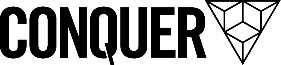 De R$ 0 a 30 milhões em três anos: a escola de habilidades para negócios que está transformando a educação do BrasilConquer traz metodologia de ensino pioneira, baseada na prática, que vem revolucionando o mercado corporativo através de uma educação inovadoraVocê já ouviu falar no termo core skills? Se ainda não ouviu preste bem atenção nele, sobretudo se você é um profissional preocupado em crescer profissionalmente e busca um diferencial. Em uma linguagem mais simples, pode-se dizer que essa é uma expressão que faz referência às habilidades que hoje o mercado de trabalho mais valoriza. Competências como liderança, inovação, oratória, inteligência emocional, produtividade, negociação e vendas. Estas “habilidades de núcleo” são o foco da Conquer, escola que está transformando a relação entre profissionais e seus currículos. A fórmula vem dando certo. Prova disso são os mais de 15 mil alunos e de 160 grandes empresas que já passaram por treinamentos na Conquer em apenas três anos de existência da escola. Outro dado que mostra o quanto o investimento nessas habilidades é uma demanda real são os dados de crescimento e faturamento da Conquer: logo no primeiro ano de atuação, a escola faturou R$ 1,2 milhão, com duas unidades; no segundo ano, R$ 7 milhões, e agora a impressionante previsão de faturamento para 2019 é de R$ 23 milhões, atingindo R$ 30 milhões nos três anos de atividade através das 11 unidades espalhadas pelo Brasil. Com isso, o número de colaboradores  da Conquer passou de 11 pessoas para 100, crescimento que bate a marca de 800% em apenas três anos. Quem vê os números de empresa robusta não imagina que o projeto começou com os três fundadores se desdobrando na área de vendas, operação e como professores. O início da escola, em agosto de 2016, contou até com a ajuda da mãe de uns dos fundadores, que mandou mais de 10 mil mensagens via Linkedin para as conexões do filho, convidando para uma aula spoiler gratuita para que as pessoas conhecessem a Conquer - já que outras estratégias não funcionaram, como panfletar na rua e se vestir de astronauta. . A estratégia do Linkedin levou 400 pessoas até a Conquer, das quais 36 fecharam para fazer o primeiro curso pago. O modelo de negócio da Conquer partiu da insatisfação dos três sócios, os curitibanos Hendel Favarin, Sidnei Junior e Josef Rubin, que não viam no modelo oferecido por instituições de ensino superior a solução para o dia a dia do mercado. “O que a gente percebia é que tanto cursos de graduação quanto de pós focam muito em quesitos  técnicos e teóricos, e deixam de lado as habilidades que mais fazem a diferença para um profissional crescer e se destacar. A realidade é que, hoje, cerca de 87% das demissões acontecem por problemas comportamentais, e somente 13% por problemas técnicos”, conta Favarin, um dos sócios.  Paradoxalmente, as faculdades e pós-graduações, que teoricamente preparam o profissional para o mercado de trabalho, focam justamente nos 13%, ou seja, nas habilidades técnicas. Outro dado importante quando se fala em desenvolvimento profissional é o de que uma habilidade técnica, que antigamente tinha a durabilidade de 30 anos, hoje tem somente de 5 anos. Assim, a ideia de lançar uma escola que quebrasse esse padrão na relação ensino aprendizagem veio para preencher essa necessidade real do mercado.Com isso em mente, Favarin, que é formado em Direito e é ex-consultor da PwC, Josef Rubin, ex-executivo do Grupo Boticário e Sidnei Junior, que possui experiência em startups, foram buscar inspiração no Vale do Silício para criar uma metodologia que fosse realmente transformadora na educação. Tudo isso em 2016, quando a Conquer abriu sua primeira sede em Curitiba. Hoje, a escola possui sede em Curitiba, Belo Horizonte, Rio de Janeiro, Vitória, Porto Alegre, São Paulo, Campinas e Joinville. E a projeção da Conquer para os próximos anos segue o ritmo de crescimento acelerado. Além de expandir o negócio para a América Latina, a escola pretende dobrar o número de unidades no Brasil e tornar-se referência como empresa de educação no país. E o retorno dos alunos vem sendo bem positivo. Com uma média de avaliação de 97%, grande motivo de orgulho dos sócios fundadores da Conquer, a escola ganhou força no boca a boca e o número de alunos só cresce. “Nós nascemos da nossa insatisfação com o ensino tradicional. Principalmente por 3 grandes motivos: conteúdo nada prático; professores teóricos, e metodologia chata. Por isso na Conquer o conteúdo é relevante, direto ao ponto e gera resultados imediatos; os professores são profissionais de mercado; e a metodologia é inovadora - ninguém precisa tomar café para ficar acordado. E por sermos tão preocupados com a experiência do aluno, na Conquer não é professor que avalia o aluno, é o aluno que avalia o professor - de forma anônima após todas as aulas”, conta Hendel Favarin, um dos sócios.Os três motivos da insatisfação dos sócios se tornaram os 3 pilares da Conquer: conteúdo, metodologia e professores. Dentro da metodologia, um dos inúmeros diferenciais que a Conquer oferece é um sistema de gamification, fugindo da tradicional prova. Para testar os conhecimentos adquiridos, são propostos desafios durante as aulas e quem obtiver uma boa pontuação ganha prêmios como saltos de bungee jump, ingressos para shows, escaladas, entre outros. Com relação aos professores, todos possuem experiência de mercado, são conhecidos em suas áreas e trabalham em empresas como Amazon, Google, Grupo Boticário, PwC, Loreal, Deloitte, entre muitas outras . “É muito comum vermos cursos de lideranças com professores que nunca lideraram um time.. É isso que nos propomos a mudar, grandes profissionais, selecionados por sua atuação no mercado, ensinando habilidades que são aprendidas hoje e que amanhã já poderão fazer parte da vida profissional de todos que fazem os cursos da Conquer”, reitera Favarin.Bom para alunos, ótimo para empresasAlém dos cursos voltados ao desenvolvimento das core skills, a Conquer oferece treinamentos In Company, criados para empresas de acordo com a necessidade de cada uma e com foco em resultados. “Essa foi uma demanda que nasceu de forma espontânea. Como as pessoas que participavam dos cursos tinham enormes ganhos de performance profissional, o boca a boca foi tão grande que as empresas passaram a nos procurar”, conta Hendel.Hoje, a Conquer já atendeu mais de 160 empresas e na sua carteira de clientes estão grandes grupos, como Google, McDonalds, Globo, Ambev, Nestlé, entre muitos outros. Mais uma vez, o sucesso dos cursos se dá com a aplicação de uma metodologia com foco na experiência e no dado de que 70% do aprendizado se dá através de experiências reais. No modelo In Company, a Conquer oferece treinamentos voltados a todo o ambiente corporativo, desde a alta gestão até cursos voltados ao desenvolvimento de trainees. “A ideia é oferecer treinamento de alto impacto a todos os profissionais e, assim, trabalhar a empresa como um todo”, explica o fundador.Inovação e negóciosA Conquer também possui um braço voltado à inovação, o Conquer Labs, que tem como propósito levar a inovação e a transformação digital para dentro das empresas e prepará-las para a cultura digital. Com isso, a Conquer consegue levar para seus clientes uma solução completa em áreas distintas, mas sempre alinhadas com as demandas do mercado. “O Conquer Labs oferece soluções como, por exemplo, instalar o mindset digital nos colaboradores, implementar metodologias ágeis e acompanhar o desenvolvimentos de serviços e produtos, e, principalmente, fazer com que as empresas se mantenham altamente competitivas nesse mundo de rápidas mudanças”, finaliza Hendel.ServiçoPara saber mais sobre a Conquer e os cursos ofertados, acesse o site https://escolaconquer.com.br/